Presseinformation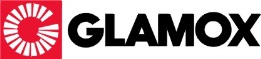 Neuer Glamox Hauptkatalog lux&lumen 2019 jetzt verfügbarHildesheim, 23. Januar 2019 – Zum Start ins neue Jahr präsentiert der norwegische Leuchtenhersteller Glamox seinen Partnern sowie Bestands- und Neukunden den Gesamtkatalog lux&lumen 2019. Ab sofort ist die neueste Ausgabe als Kombination aus Produktleitfaden und inspirierendem Magazin als gedruckte sowie digitale Version verfügbar. In dem Jahreskompendium stehen aktuelle Beleuchtungsthemen wie die neuen Lichtmanagementsysteme von Glamox sowie Human Centric Lighting-Konzepte, spannende Referenzprojekte und innovative Produktlösungen im Mittelpunkt. Ergänzt werden die Themen mit technischen Informationen und Daten zu Leuchten sowie passendem Zubehör. Als führender Anbieter von professionellen Beleuchtungslösungen bietet Glamox ein komplett aufeinander abgestimmtes Sortiment für Bildungs- und Gesundheitseinrichtungen, gewerbliche und industrielle Bauten und Anlagen. Alle Produkte sind für eine einfache Montage mit modernen elektronischen Komponenten und Leuchtmitteln für eine höchstmögliche Energieeffizienz und Wirtschaftlichkeit entwickelt worden. Dank moderner Lichtmanagementsysteme zur effektiven Steuerung sowie Wartung und dem Konzept von Human Centric Lighting tragen die Beleuchtungslösungen von Glamox dazu bei, dass Wohnbereiche sowie Arbeitsplatzumgebungen als angenehm, flexibel und anregend wahrgenommen werden – so werden Wohlbefinden, Effizienz und Leistung gesteigert und die Bedürfnisse des Einzelnen besser berücksichtigt.Der Hauptkatalog lux&lumen 2019 bringt die Kompetenz von Glamox bei zahlreichen Referenzprojekten, neue Produkte und interessante Lösungen als hilfreiche Verkaufsunterstützung zusammen. Erhältlich ist die neueste Ausgabe sowie die aktuelle Preisliste per E-Mail unter info.de@glamox.com. Eine digitale Version zum Blättern im Web ist über den Link https://indd.adobe.com/view/f6096b2e-aaf8-4dcb-a540-163739bdb44d bereits jetzt verfügbar. Ein Überblick zu den Themen ist hier zu sehen: https://glamox.com/de/luxlumen-2019.Glamox GmbHDie Glamox GmbH ist ein Unternehmen der Glamox Gruppe. Glamox ist ein norwegischer Industriekonzern und entwickelt, produziert und vertreibt professionelle Beleuchtungslösungen für den globalen Markt. Die Glamox GmbH ist ein führender Anbieter von Lichtlösungen für den professionellen, landbasierten Beleuchtungsmarkt in Deutschland, Österreich sowie Schweiz und bietet ein komplettes Produktsortiment für Bildungs- und Gesundheitseinrichtungen, gewerbliche und industrielle Bauten, Einzelhandel, Hotels sowie Restaurants. Die Glamox Gruppe ist ein weltweit tätiges Unternehmen mit 1300 Mitarbeitern und Vertriebs- und Produktionsstandorten in mehreren europäischen Ländern, Asien und Nord- und Südamerika. Der Jahresumsatz 2017 betrug 283 MEUR. Zum Konzern gehören eine Reihe von Qualitätsmarken für Beleuchtung wie Glamox, Aqua Signal, Luxo, Norselight und LINKSrechts. Um die Kundenbedürfnisse und Erwartungen zu erfüllen, setzt Glamox sich für die Bereitstellung hochwertiger Produkte, Lösungen, Service und Support ein. www.glamox.dePressekontakteDipl.-Ing. Sabrina Catrin MeyerLichtplanung & MarketingVon-Thünen-Str. 1228307 BremenTel.: +49 421 485 70-71Fax: +49 421 485 70-33E-Mail: sabrina.meyer@glamox.comHauptsitz Glamox GmbHDaimlerring 2531135 HildesheimTel.: +49 5121 7060-0Fax: +49 5121 5291-0PR-Kontakt Profil MarketingStefan WinterPublic RelationsProfil Marketing OHGHumboldtstr. 2138106 BraunschweigTel.: +49 531 387 33 16E-Mail: s.winter@profil-marketing.com